Муниципальное казенное учреждение «Комитет по
физической культуре и спорту Манского района»
(МКУ«КФиС»)ИНН/КПП 2424007645/242401001663510, Красноярский край, Манский район, с. Шалинское, ул. Ленина 28АПРИКАЗ« 30 » декабря 20 20 г.Об утверждении нормативных затрат на оказание муниципальных услуг, применяемых при расчете объема финансового обеспечения выполнения муниципального задания МБУ «СШ Манского района» на 2021 год и плановый период 2022-2023 годов»В соответствии с пунктом 41 статьи 69.2 Бюджетного кодекса РФ, постановление администрации Манского района Красноярского края от 26.06.2015 г. №844 «Об утверждении порядка формирования муниципального задания в отношении муниципальных учреждений и финансового обеспечения выполнения муниципального задания», постановлением администрации Манского района №1001 от 01.12.2016 г. «Об утверждении порядка определения нормативных затрат применяемых при расчете объёма финансового обеспечения выполнения муниципального задания на оказание муниципальных услуг муниципальными учреждениями и постановлением администрации Манского района №78 от 30.10.2017 г. «О подчинённости МБОУ «СШ Манского района»».ПРИКАЗЫВАЮ:Утвердить значения норм, необходимых для определения базовых нормативов затрат на оказание муниципальных услуг для МБУ «СШ Манского района» на 2021 год и плановый период 2022-2023 год, согласно приложению № 1.Утвердить базовый норматив для определения нормативных затрат на оказание муниципальных услуг для МБУ «СШ Манского района» на 2021 год и плановый период 2022-2023 год, согласно приложению № 2.Утвердить нормативные затраты на оказание муниципальных услуг, применяемых при расчете объема финансового обеспечения выполнения муниципального задания МБУ «СШ Манского района» на 2021 год и плановый период 2022-2023 год, согласно приложению № 3.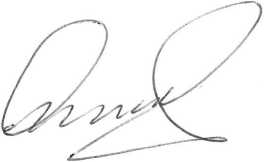 Значения норм, необходимых для определении базовых нормативов затрат на оказание муниципальных услуг, выраженных в натуральных показателях и установленных методом
наиболее эффективного учреждения Муниципальным бюджетным учреждением "Спортивная школа Манского района"на 2021 год и плановый период 2022-2023 годаУникальный номер реестровой записи муниципальной 	услуги**	Муниципальное бюджетное
учреждение "Спортивная школа
Манского района"Спортивная подготовка по олимпийским видам спорта9139000.99.0.БВ27АА56006* - в графе 2 "Наименование муниципальной услуги” указывается наименование муниципальной услуги, для которой утверждается базовый норматив затрат.*• - в графе 3 "Уникальный номер реестровой записи" указывается уникальный номер реестровой записи муниципальной услуга, в соответствии с общероссийскими базовыми перечнями услуг или региональным перечнем государственных (муниципальных) услуг и работ.*** - в графе 4 "Наименование натуральной нормы" указываются наименование натуральной нормы, используемой для оказания муниципальной услуги (рабочее время работников, материальные запасы, особо ценное движимое имущество, топливо, электроэнергия и другие ресурсы, используемые для оказания муниципальной услуга)в графе 5 "Единица измерения натуральной нормы" указывается единица, используемая для измерения натуральной нормы (единицы, штуки, Гкал, кВт-ч., куб. м, кв. м, комплекты, штатные единицы, часы и другие единицы измерения) . в графе 6 "Значение натуральной нормы” указываются значения натуральных норм, определенные для муниципальной услуги по методу наиболее эффективного учреждения.Исполнитель: ФИО, тел.Нормативные затраты и корректирующие коэффициенты на оказание муниципальных услуг (работ), применяемые при расчете объема финансового обеспечения выполнения муниципального задания
Муниципальным бюджетным учреждением "Спортивная школа Манского района" на 2021 год плановый перид 2022-2023 года(наименование учреждения)Базовый норматив затрат на оказание муниципальных услуг.Муниципальным бюджетным учреждением "Спортивная школа Манского района" на 2021 год плановый перид 2022-2023 года
(наименование учреждения)Приложение- Расчеты нормативных затрат на оказание муниципальных услуг на 2021 год и плановый период 2022-2023 годаНаименованиеНаименованиеУникальный номер реестровой записи муниципальной услуги**Наименование натуральной нормы***Ед. измерения нормы****Значение натуральной нормы/ срок полезного использования***** на 2021 годЗначение натуральной нормы/ срок полезного использования***** на 2022 годЗначение натуральной нормы/ срок полезного использования***** на 2023 годУчрежденияМуниципальной услуги*Уникальный номер реестровой записи муниципальной услуги**Наименование натуральной нормы***Ед. измерения нормы****Значение натуральной нормы/ срок полезного использования***** на 2021 годЗначение натуральной нормы/ срок полезного использования***** на 2022 годЗначение натуральной нормы/ срок полезного использования***** на 2023 год12345678Муниципальное бюджетное учреждение "Спортивная школа Манского района”Спортивная подготовка по олимпийским видам спорта9139000.99.0.БВ27АА560061. Натуральные нормы, непосредственно связанные с оказанием муниципальной услуги1. Натуральные нормы, непосредственно связанные с оказанием муниципальной услуги1. Натуральные нормы, непосредственно связанные с оказанием муниципальной услуги1. Натуральные нормы, непосредственно связанные с оказанием муниципальной услуги1. Натуральные нормы, непосредственно связанные с оказанием муниципальной услугиМуниципальное бюджетное учреждение "Спортивная школа Манского района”Спортивная подготовка по олимпийским видам спорта9139000.99.0.БВ27АА560061.1. Натуральные нормы, используемые при определении затрат на оплату труда с начислениями на выплаты по оплате труда работников, непосредственно связанных с оказанием муниципальной услуги, включая страховые взносы в Пенсионный фонд Российской Федерации, Фонд социального страхования Российской Федерации и Федеральный фонд обязательного медицинского страхования, страховые взносы на обеспечение социального страхования от несчастных случаев на производстве и профессиональных заболеваний, в соответствии с трудовым законодательством и иными нормативными правовыми актами, содержащими нормы трудового права (далее - начисления на выплаты по оплате труда)1.1. Натуральные нормы, используемые при определении затрат на оплату труда с начислениями на выплаты по оплате труда работников, непосредственно связанных с оказанием муниципальной услуги, включая страховые взносы в Пенсионный фонд Российской Федерации, Фонд социального страхования Российской Федерации и Федеральный фонд обязательного медицинского страхования, страховые взносы на обеспечение социального страхования от несчастных случаев на производстве и профессиональных заболеваний, в соответствии с трудовым законодательством и иными нормативными правовыми актами, содержащими нормы трудового права (далее - начисления на выплаты по оплате труда)1.1. Натуральные нормы, используемые при определении затрат на оплату труда с начислениями на выплаты по оплате труда работников, непосредственно связанных с оказанием муниципальной услуги, включая страховые взносы в Пенсионный фонд Российской Федерации, Фонд социального страхования Российской Федерации и Федеральный фонд обязательного медицинского страхования, страховые взносы на обеспечение социального страхования от несчастных случаев на производстве и профессиональных заболеваний, в соответствии с трудовым законодательством и иными нормативными правовыми актами, содержащими нормы трудового права (далее - начисления на выплаты по оплате труда)1.1. Натуральные нормы, используемые при определении затрат на оплату труда с начислениями на выплаты по оплате труда работников, непосредственно связанных с оказанием муниципальной услуги, включая страховые взносы в Пенсионный фонд Российской Федерации, Фонд социального страхования Российской Федерации и Федеральный фонд обязательного медицинского страхования, страховые взносы на обеспечение социального страхования от несчастных случаев на производстве и профессиональных заболеваний, в соответствии с трудовым законодательством и иными нормативными правовыми актами, содержащими нормы трудового права (далее - начисления на выплаты по оплате труда)1.1. Натуральные нормы, используемые при определении затрат на оплату труда с начислениями на выплаты по оплате труда работников, непосредственно связанных с оказанием муниципальной услуги, включая страховые взносы в Пенсионный фонд Российской Федерации, Фонд социального страхования Российской Федерации и Федеральный фонд обязательного медицинского страхования, страховые взносы на обеспечение социального страхования от несчастных случаев на производстве и профессиональных заболеваний, в соответствии с трудовым законодательством и иными нормативными правовыми актами, содержащими нормы трудового права (далее - начисления на выплаты по оплате труда)Муниципальное бюджетное учреждение "Спортивная школа Манского района”Спортивная подготовка по олимпийским видам спорта9139000.99.0.БВ27АА56006Тренер (высшее образование)кол-во ставок0,057575760,017992420,07196970Муниципальное бюджетное учреждение "Спортивная школа Манского района”Спортивная подготовка по олимпийским видам спорта9139000.99.0.БВ27АА56006Тренеркол-во ставок0,004545450,001420450,00568182Муниципальное бюджетное учреждение "Спортивная школа Манского района”Спортивная подготовка по олимпийским видам спорта9139000.99.0.БВ27АА560061.2. Натуральные нормы, используемые при определении затрат на приобретение потребляемых (используемых) в процессе оказания муниципальной услуги материальных запасов и особо ценного движимого имущества1.2. Натуральные нормы, используемые при определении затрат на приобретение потребляемых (используемых) в процессе оказания муниципальной услуги материальных запасов и особо ценного движимого имущества1.2. Натуральные нормы, используемые при определении затрат на приобретение потребляемых (используемых) в процессе оказания муниципальной услуги материальных запасов и особо ценного движимого имущества1.2. Натуральные нормы, используемые при определении затрат на приобретение потребляемых (используемых) в процессе оказания муниципальной услуги материальных запасов и особо ценного движимого имущества1.2. Натуральные нормы, используемые при определении затрат на приобретение потребляемых (используемых) в процессе оказания муниципальной услуги материальных запасов и особо ценного движимого имуществаМуниципальное бюджетное учреждение "Спортивная школа Манского района”Спортивная подготовка по олимпийским видам спорта9139000.99.0.БВ27АА56006Канц.товарышт0,006060610,000000000,00000000Муниципальное бюджетное учреждение "Спортивная школа Манского района”Спортивная подготовка по олимпийским видам спорта9139000.99.0.БВ27АА56006Хоз.товарышт0,006060610,000000000,00000000Муниципальное бюджетное учреждение "Спортивная школа Манского района”Спортивная подготовка по олимпийским видам спорта9139000.99.0.БВ27АА560061.3. Резерв на полное восстановление состава объектов особо ценного движимого имущества, используемого в процессе оказания муниципальной услуги (основных средств и нематериальных активов, амортизируемых в процессе оказания услуг), с учетом срока их полезного использования1.3. Резерв на полное восстановление состава объектов особо ценного движимого имущества, используемого в процессе оказания муниципальной услуги (основных средств и нематериальных активов, амортизируемых в процессе оказания услуг), с учетом срока их полезного использования1.3. Резерв на полное восстановление состава объектов особо ценного движимого имущества, используемого в процессе оказания муниципальной услуги (основных средств и нематериальных активов, амортизируемых в процессе оказания услуг), с учетом срока их полезного использования1.3. Резерв на полное восстановление состава объектов особо ценного движимого имущества, используемого в процессе оказания муниципальной услуги (основных средств и нематериальных активов, амортизируемых в процессе оказания услуг), с учетом срока их полезного использования1.3. Резерв на полное восстановление состава объектов особо ценного движимого имущества, используемого в процессе оказания муниципальной услуги (основных средств и нематериальных активов, амортизируемых в процессе оказания услуг), с учетом срока их полезного использованияМуниципальное бюджетное учреждение "Спортивная школа Манского района”Спортивная подготовка по олимпийским видам спорта9139000.99.0.БВ27АА56006Муниципальное бюджетное учреждение "Спортивная школа Манского района”Спортивная подготовка по олимпийским видам спорта9139000.99.0.БВ27АА560061.4. Иные натуральные нормы, непосредственно используемые в процессе оказания муниципальной услуги1.4. Иные натуральные нормы, непосредственно используемые в процессе оказания муниципальной услуги1.4. Иные натуральные нормы, непосредственно используемые в процессе оказания муниципальной услуги1.4. Иные натуральные нормы, непосредственно используемые в процессе оказания муниципальной услуги1.4. Иные натуральные нормы, непосредственно используемые в процессе оказания муниципальной услугиМуниципальное бюджетное учреждение "Спортивная школа Манского района”Спортивная подготовка по олимпийским видам спорта9139000.99.0.БВ27АА56006Медосмотры сотрудниковчел.0,054545450,000000000,00000000Муниципальное бюджетное учреждение "Спортивная школа Манского района”Спортивная подготовка по олимпийским видам спорта9139000.99.0.БВ27АА56006страхование участников соревнованийчел.0,006060610,000000000,00000000Муниципальное бюджетное учреждение "Спортивная школа Манского района”Спортивная подготовка по олимпийским видам спорта9139000.99.0.БВ27АА56006предрейсовый медосмотрчел.0,006060610,000000000,00000000Муниципальное бюджетное учреждение "Спортивная школа Манского района”Спортивная подготовка по олимпийским видам спорта9139000.99.0.БВ27АА560062. Натуральные нормы, используемые при определении значения базового норматива затрат на общехозяйственные нужды на оказание муниципальной услуги2. Натуральные нормы, используемые при определении значения базового норматива затрат на общехозяйственные нужды на оказание муниципальной услуги2. Натуральные нормы, используемые при определении значения базового норматива затрат на общехозяйственные нужды на оказание муниципальной услуги2. Натуральные нормы, используемые при определении значения базового норматива затрат на общехозяйственные нужды на оказание муниципальной услуги2. Натуральные нормы, используемые при определении значения базового норматива затрат на общехозяйственные нужды на оказание муниципальной услугиМуниципальное бюджетное учреждение "Спортивная школа Манского района”Спортивная подготовка по олимпийским видам спорта9139000.99.0.БВ27АА560062.1. Коммунальные услуги2.1. Коммунальные услуги2.1. Коммунальные услуги2.1. Коммунальные услуги2.1. Коммунальные услугиМуниципальное бюджетное учреждение "Спортивная школа Манского района”Спортивная подготовка по олимпийским видам спорта9139000.99.0.БВ27АА56006ЭлектроэнергиякВт час.67,363636360,000000000,00000000Муниципальное бюджетное учреждение "Спортивная школа Манского района”Спортивная подготовка по олимпийским видам спорта9139000.99.0.БВ27АА56006ТсплоэнсргияГкал0,539757560,000000000,00000000Муниципальное бюджетное учреждение "Спортивная школа Манского района”Спортивная подготовка по олимпийским видам спорта9139000.99.0.БВ27АА56006Горячее водоснабжениекуб.м0,284727270,000000000,00000000Муниципальное бюджетное учреждение "Спортивная школа Манского района”Спортивная подготовка по олимпийским видам спорта9139000.99.0.БВ27АА56006Водоотведениекуб.м0,000000000,000000000,00000000Муниципальное бюджетное учреждение "Спортивная школа Манского района”Спортивная подготовка по олимпийским видам спорта9139000.99.0.БВ27АА560062.2. Содержание объектов недвижимого имущества, необходимого для выполнения муниципального задания2.2. Содержание объектов недвижимого имущества, необходимого для выполнения муниципального задания2.2. Содержание объектов недвижимого имущества, необходимого для выполнения муниципального задания2.2. Содержание объектов недвижимого имущества, необходимого для выполнения муниципального задания2.2. Содержание объектов недвижимого имущества, необходимого для выполнения муниципального заданияМуниципальное бюджетное учреждение "Спортивная школа Манского района”Спортивная подготовка по олимпийским видам спорта9139000.99.0.БВ27АА56006Техническое обслуживаниедоговор (кол-во мес.обслуживания)0,012121210,000000000,00000000Муниципальное бюджетное учреждение "Спортивная школа Манского района”Спортивная подготовка по олимпийским видам спорта9139000.99.0.БВ27АА56006Технический осмотр транспортного средства ТО-2кол-во мес. Обслуживания0,072727270,000000000,00000000Муниципальное бюджетное учреждение "Спортивная школа Манского района”Спортивная подготовка по олимпийским видам спорта9139000.99.0.БВ27АА560062.3. Содержание объектов особо ценного движимого имущества, необходимого для выполнения муниципального задания2.3. Содержание объектов особо ценного движимого имущества, необходимого для выполнения муниципального задания2.3. Содержание объектов особо ценного движимого имущества, необходимого для выполнения муниципального задания2.3. Содержание объектов особо ценного движимого имущества, необходимого для выполнения муниципального задания2.3. Содержание объектов особо ценного движимого имущества, необходимого для выполнения муниципального заданияМуниципальное бюджетное учреждение "Спортивная школа Манского района”Спортивная подготовка по олимпийским видам спорта9139000.99.0.БВ27АА56006ОСАГОдоговор0,006060610,000000000,00000000Муниципальное бюджетное учреждение "Спортивная школа Манского района”Спортивная подготовка по олимпийским видам спорта9139000.99.0.БВ27АА56006Диагностикадоговор0,006060610,000000000,00000000Муниципальное бюджетное учреждение "Спортивная школа Манского района”Спортивная подготовка по олимпийским видам спорта9139000.99.0.БВ27АА56006Установка пожар.сигнализ.договор (кол-во мес. обслуживания)0,006060610,000000000,00000000Муниципальное бюджетное учреждение "Спортивная школа Манского района”Спортивная подготовка по олимпийским видам спорта9139000.99.0.БВ27АА56006Ремонт автомобиля, шиномонтаждоговор0,006060610,000000000,00000000Муниципальное бюджетное учреждение "Спортивная школа Манского района”Спортивная подготовка по олимпийским видам спорта9139000.99.0.БВ27АА560062.4. Резерв на полное восстановление состава объектов особо ценного движимого имущества, необходимого для общехозяйственных нужд (основных средств и нематериальных активов), с учетом срока их полезного использования2.4. Резерв на полное восстановление состава объектов особо ценного движимого имущества, необходимого для общехозяйственных нужд (основных средств и нематериальных активов), с учетом срока их полезного использования2.4. Резерв на полное восстановление состава объектов особо ценного движимого имущества, необходимого для общехозяйственных нужд (основных средств и нематериальных активов), с учетом срока их полезного использования2.4. Резерв на полное восстановление состава объектов особо ценного движимого имущества, необходимого для общехозяйственных нужд (основных средств и нематериальных активов), с учетом срока их полезного использования2.4. Резерв на полное восстановление состава объектов особо ценного движимого имущества, необходимого для общехозяйственных нужд (основных средств и нематериальных активов), с учетом срока их полезного использованияМуниципальное бюджетное учреждение "Спортивная школа Манского района”Спортивная подготовка по олимпийским видам спорта9139000.99.0.БВ27АА56006Муниципальное бюджетное учреждение "Спортивная школа Манского района”Спортивная подготовка по олимпийским видам спорта9139000.99.0.БВ27АА560062.5. Услуги связи2.5. Услуги связи2.5. Услуги связи2.5. Услуги связи2.5. Услуги связиМуниципальное бюджетное учреждение "Спортивная школа Манского района”Спортивная подготовка по олимпийским видам спорта9139000.99.0.БВ27АА56006Абонентская связькол-во номеров, ед.0,006060610,000000000,00000000Муниципальное бюджетное учреждение "Спортивная школа Манского района”Спортивная подготовка по олимпийским видам спорта9139000.99.0.БВ27АА56006Интернетдоговор0,006060610,000000000,00000000Муниципальное бюджетное учреждение "Спортивная школа Манского района”Спортивная подготовка по олимпийским видам спорта9139000.99.0.БВ27АА560062.6. Транспортные услуги2.6. Транспортные услуги2.6. Транспортные услуги2.6. Транспортные услуги2.6. Транспортные услугиМуниципальное бюджетное учреждение "Спортивная школа Манского района”Спортивная подготовка по олимпийским видам спорта9139000.99.0.БВ27АА560060б]0,000000001	0,000000001	0,00000000б]0,000000001	0,000000001	0,00000000б]0,000000001	0,000000001	0,00000000б]0,000000001	0,000000001	0,00000000Муниципальное бюджетное учреждение "Спортивная школа Манского района”Спортивная подготовка по олимпийским видам спорта9139000.99.0.БВ27АА560062.7. Работники, которые не принимают непосредственного участия в оказании муниципальной услуги2.7. Работники, которые не принимают непосредственного участия в оказании муниципальной услуги2.7. Работники, которые не принимают непосредственного участия в оказании муниципальной услуги2.7. Работники, которые не принимают непосредственного участия в оказании муниципальной услуги2.7. Работники, которые не принимают непосредственного участия в оказании муниципальной услугиМуниципальное бюджетное учреждение "Спортивная школа Манского района”Спортивная подготовка по олимпийским видам спорта9139000.99.0.БВ27АА56006Директоркол-во ставок0,006060610,001893940,00757576Муниципальное бюджетное учреждение "Спортивная школа Манского района”Спортивная подготовка по олимпийским видам спорта9139000.99.0.БВ27АА56006Зам директора по учебной частикол-во ставок0,006060610,001893940,00757576Муниципальное бюджетное учреждение "Спортивная школа Манского района”Спортивная подготовка по олимпийским видам спорта9139000.99.0.БВ27АА56006Инструктор-методисткол-во ставок0,006060610,001893940,00757576Муниципальное бюджетное учреждение "Спортивная школа Манского района”Спортивная подготовка по олимпийским видам спорта9139000.99.0.БВ27АА56006Водитель автобусакол-во ставок0,006060610,001893940,00757576Муниципальное бюджетное учреждение "Спортивная школа Манского района”Спортивная подготовка по олимпийским видам спорта9139000.99.0.БВ27АА56006Уборщик служебных помещенийкол-во ставок0,007575760,002367420,00946970Муниципальное бюджетное учреждение "Спортивная школа Манского района”Спортивная подготовка по олимпийским видам спорта9139000.99.0.БВ27АА560062.8. Прочие общехозяйственные нужды2.8. Прочие общехозяйственные нужды2.8. Прочие общехозяйственные нужды2.8. Прочие общехозяйственные нужды2.8. Прочие общехозяйственные нуждыМуниципальное бюджетное учреждение "Спортивная школа Манского района”Спортивная подготовка по олимпийским видам спорта9139000.99.0.БВ27АА56006ГСМлитр9,50683636400Муниципальное бюджетное учреждение "Спортивная школа Манского района”Спортивная подготовка по олимпийским видам спорта9139000.99.0.БВ27АА56006Запчастисумма в год0,024242424«0НаименованиеНаименованиеУчрежденияМуниципальной услуги*12Наименование натуральной нормы***Ед. измерения нормы****Значение натуральной нормы/ срок полезного использования***** на 2021 годЗначение натуральной нормы/ срок полезного использования***** на 2022 годЗначение натуральной нормы/ срок полезного использования***** на 2023 год456781. Натуральные нормы, непосредственно связанные с оказанием муниципальной услуги1. Натуральные нормы, непосредственно связанные с оказанием муниципальной услуги1. Натуральные нормы, непосредственно связанные с оказанием муниципальной услуги1. Натуральные нормы, непосредственно связанные с оказанием муниципальной услуги1. Натуральные нормы, непосредственно связанные с оказанием муниципальной услуги1.1. Натуральные нормы, используемые при определении затрат на оплату труда с начислениями на выплаты по оплате труда работников, непосредственно связанных с оказанием муниципальной услуга, включая страховые взносы в Пенсионный фонд Российской Федерации, Фонд социального страхования Российской Федерации и Федеральный фонд обязательного медицинского страхования, страховые взносы на обеспечение социального страхования от несчастных случаев на производстве и профессиональных заболеваний, в соответствии с трудовым законодательством и иными нормативными правовыми актами, содержащими нормы трудового права (далее - начисления на выплаты по оплате труда)1.1. Натуральные нормы, используемые при определении затрат на оплату труда с начислениями на выплаты по оплате труда работников, непосредственно связанных с оказанием муниципальной услуга, включая страховые взносы в Пенсионный фонд Российской Федерации, Фонд социального страхования Российской Федерации и Федеральный фонд обязательного медицинского страхования, страховые взносы на обеспечение социального страхования от несчастных случаев на производстве и профессиональных заболеваний, в соответствии с трудовым законодательством и иными нормативными правовыми актами, содержащими нормы трудового права (далее - начисления на выплаты по оплате труда)1.1. Натуральные нормы, используемые при определении затрат на оплату труда с начислениями на выплаты по оплате труда работников, непосредственно связанных с оказанием муниципальной услуга, включая страховые взносы в Пенсионный фонд Российской Федерации, Фонд социального страхования Российской Федерации и Федеральный фонд обязательного медицинского страхования, страховые взносы на обеспечение социального страхования от несчастных случаев на производстве и профессиональных заболеваний, в соответствии с трудовым законодательством и иными нормативными правовыми актами, содержащими нормы трудового права (далее - начисления на выплаты по оплате труда)1.1. Натуральные нормы, используемые при определении затрат на оплату труда с начислениями на выплаты по оплате труда работников, непосредственно связанных с оказанием муниципальной услуга, включая страховые взносы в Пенсионный фонд Российской Федерации, Фонд социального страхования Российской Федерации и Федеральный фонд обязательного медицинского страхования, страховые взносы на обеспечение социального страхования от несчастных случаев на производстве и профессиональных заболеваний, в соответствии с трудовым законодательством и иными нормативными правовыми актами, содержащими нормы трудового права (далее - начисления на выплаты по оплате труда)1.1. Натуральные нормы, используемые при определении затрат на оплату труда с начислениями на выплаты по оплате труда работников, непосредственно связанных с оказанием муниципальной услуга, включая страховые взносы в Пенсионный фонд Российской Федерации, Фонд социального страхования Российской Федерации и Федеральный фонд обязательного медицинского страхования, страховые взносы на обеспечение социального страхования от несчастных случаев на производстве и профессиональных заболеваний, в соответствии с трудовым законодательством и иными нормативными правовыми актами, содержащими нормы трудового права (далее - начисления на выплаты по оплате труда)Тренер (высшее образование)кол-во ставок0,086363640,061688310,02106430Тренеркол-во ставок0,006818180,004870130,001662971.2. Натуральные нормы, используемые при определении затрат на приобретение потребляемых (используемых) в процессе оказания муниципальной услуга материальных запасов и особо ценного движимого имущества1.2. Натуральные нормы, используемые при определении затрат на приобретение потребляемых (используемых) в процессе оказания муниципальной услуга материальных запасов и особо ценного движимого имущества1.2. Натуральные нормы, используемые при определении затрат на приобретение потребляемых (используемых) в процессе оказания муниципальной услуга материальных запасов и особо ценного движимого имущества1.2. Натуральные нормы, используемые при определении затрат на приобретение потребляемых (используемых) в процессе оказания муниципальной услуга материальных запасов и особо ценного движимого имущества1.2. Натуральные нормы, используемые при определении затрат на приобретение потребляемых (используемых) в процессе оказания муниципальной услуга материальных запасов и особо ценного движимого имуществаКанцтоварышт0,009090910,000000000,00000000Хоз.товарышт0,009090910,000000000,000000001.3. Резерв на полное восстановление состава объектов особо ценного движимого имущества, используемого в процессе оказания муниципальной услуга (основных средств и нематериальных активов, амортизируемых в процессе оказания услуг), с учетом срока их полезного использования1.3. Резерв на полное восстановление состава объектов особо ценного движимого имущества, используемого в процессе оказания муниципальной услуга (основных средств и нематериальных активов, амортизируемых в процессе оказания услуг), с учетом срока их полезного использования1.3. Резерв на полное восстановление состава объектов особо ценного движимого имущества, используемого в процессе оказания муниципальной услуга (основных средств и нематериальных активов, амортизируемых в процессе оказания услуг), с учетом срока их полезного использования1.3. Резерв на полное восстановление состава объектов особо ценного движимого имущества, используемого в процессе оказания муниципальной услуга (основных средств и нематериальных активов, амортизируемых в процессе оказания услуг), с учетом срока их полезного использования1.3. Резерв на полное восстановление состава объектов особо ценного движимого имущества, используемого в процессе оказания муниципальной услуга (основных средств и нематериальных активов, амортизируемых в процессе оказания услуг), с учетом срока их полезного использования1.4. Иные натуральные нормы, непосредственно используемые в процессе оказания муниципальной услуги1.4. Иные натуральные нормы, непосредственно используемые в процессе оказания муниципальной услуги1.4. Иные натуральные нормы, непосредственно используемые в процессе оказания муниципальной услуги1.4. Иные натуральные нормы, непосредственно используемые в процессе оказания муниципальной услуги1.4. Иные натуральные нормы, непосредственно используемые в процессе оказания муниципальной услугиМедосмотры сотрудниковчел.0,081818180,000000000,00000000страхование участников соревнованийчел.0,009090910,000000000,00000000предрейсовый мед.осмотрчел.0,009090910,000000000,000000002. Натуральные нормы, используемые при определении значения базового норматива затрат на общехозяйственные нужды на оказание муниципальной услуги2. Натуральные нормы, используемые при определении значения базового норматива затрат на общехозяйственные нужды на оказание муниципальной услуги2. Натуральные нормы, используемые при определении значения базового норматива затрат на общехозяйственные нужды на оказание муниципальной услуги2. Натуральные нормы, используемые при определении значения базового норматива затрат на общехозяйственные нужды на оказание муниципальной услуги2. Натуральные нормы, используемые при определении значения базового норматива затрат на общехозяйственные нужды на оказание муниципальной услуги2.1. Коммунальные услуга2.1. Коммунальные услуга2.1. Коммунальные услуга2.1. Коммунальные услуга2.1. Коммунальные услугаЭлектроэнергиякВт час.101,045454550,000000000,00000000ТеплоэнергияГкал0,809636340,000000000,00000000Горячее водоснабжениекуб.м0,427090910,000000000,00000000Водоотведениекуб.м0,000000000,000000000,0000000022. Содержание объектов недвижимого имущества, необходимого для выполнения муниципального задания22. Содержание объектов недвижимого имущества, необходимого для выполнения муниципального задания22. Содержание объектов недвижимого имущества, необходимого для выполнения муниципального задания22. Содержание объектов недвижимого имущества, необходимого для выполнения муниципального задания22. Содержание объектов недвижимого имущества, необходимого для выполнения муниципального заданияТехническое обслуживаниедоговор (кол-во мес. обслуживания)0,018181820,000000000,00000000Технический осмотр транспортного средства ТО-2кол-во мес. Обслуживания0,109090910,000000000,000000002.3. Содержание объектов особо ценного движимого имущества, необходимогодля выполнения муниципального задания2.3. Содержание объектов особо ценного движимого имущества, необходимогодля выполнения муниципального задания2.3. Содержание объектов особо ценного движимого имущества, необходимогодля выполнения муниципального задания2.3. Содержание объектов особо ценного движимого имущества, необходимогодля выполнения муниципального задания2.3. Содержание объектов особо ценного движимого имущества, необходимогодля выполнения муниципального заданияОСАГОдоговор0,009090910,000000000,00000000Диагностикадоговор0,009090910,000000000,00000000Установка пожар.еигнализ.договор (кол-во мес. обслуживания)0,009090910,000000000,00000000Ремонт автомобиля, шиномонтаждоговор0,009090910.000000000,000000002.4. Резерв на полное восстановление состава объектов особо ценного движимого имущества, необходимого для общехозяйственных нужд (основных средств и нематериальных активов), с учетом срока их полезного использования2.4. Резерв на полное восстановление состава объектов особо ценного движимого имущества, необходимого для общехозяйственных нужд (основных средств и нематериальных активов), с учетом срока их полезного использования2.4. Резерв на полное восстановление состава объектов особо ценного движимого имущества, необходимого для общехозяйственных нужд (основных средств и нематериальных активов), с учетом срока их полезного использования2.4. Резерв на полное восстановление состава объектов особо ценного движимого имущества, необходимого для общехозяйственных нужд (основных средств и нематериальных активов), с учетом срока их полезного использования2.4. Резерв на полное восстановление состава объектов особо ценного движимого имущества, необходимого для общехозяйственных нужд (основных средств и нематериальных активов), с учетом срока их полезного использования2.5. Услуги связи	,2.5. Услуги связи	,2.5. Услуги связи	,2.5. Услуги связи	,2.5. Услуги связи	,Абонентская связькол-во номеров, ед.0,009090910,000000000,00000000Интернетдоговор0,009090910,000000000,000000002.5. Транспортные услуга2.5. Транспортные услуга2.5. Транспортные услуга2.5. Транспортные услуга2.5. Транспортные услуга000,000000000,000000000,000000002.6. Работники, которые не принимают непосредственного участия в оказании муниципальной услуга	2.6. Работники, которые не принимают непосредственного участия в оказании муниципальной услуга	2.6. Работники, которые не принимают непосредственного участия в оказании муниципальной услуга	2.6. Работники, которые не принимают непосредственного участия в оказании муниципальной услуга	2.6. Работники, которые не принимают непосредственного участия в оказании муниципальной услуга	Директоркол-во ставок0,009090910,006493510,00221729Зам директора по учебной частакол-во ставок0,009090910,006493510,00221729Инструктор-методисткол-во ставок0,009090910,006493510,00221729Водитель автобусакол-во ставок0,009090910,006493510,00221729Уборщик служебных помещенийкол-во ставок0,011363640,008116880,002771622.7. Прочие общехозяйственные нужды2.7. Прочие общехозяйственные нужды2.7. Прочие общехозяйственные нужды2.7. Прочие общехозяйственные нужды2.7. Прочие общехозяйственные нуждыГСМлитр14,260254550,000000000,00000000Запчастисумма в год0,036363640,000000000,00000000ГодЙ1Й1Наименование муниципальной услуги (работы)Уникальный номер реестровой записиЕдиница измерения муниципальной услуги/работыБазовый норматив на единицу объема затрат на оказание услуги, руб.Нормативные затраты на единицу муниципальной работы, руб.Корректирующие коэффициентыКорректирующие коэффициентыКорректирующие коэффициентыНормативные затраты на единицу муниципальной услуга, юв.ГодЙ1Й1Наименование муниципальной услуги (работы)Уникальный номер реестровой записиЕдиница измерения муниципальной услуги/работыБазовый норматив на единицу объема затрат на оказание услуги, руб.Нормативные затраты на единицу муниципальной работы, руб.Коэффициент выравниванияТерриториальныйОтраслевойНормативные затраты на единицу муниципальной услуга, юв.1234567Я910112021Услуга 1Спортивная подготовка по олимпийским видам спорта9139000.99.0.БВ27АА56006Человек32 344,59X1,001132 344,592021Услуга 2Спортивная подготовка по олимпийским видам спорта9139000.99.0.БВ27АБ80001Человек48 516,88X1,001148 516,882021Работа 1Проведение занятий физкультурноспортивной направленности по месту проживания гражданР.03.1.0016.0001.002ШтукX101,411,0011101,412021Работа 2Организация и проведение официальных спортивных мерроприятийР.03.1.0017.0003.002ШтукX80 861,471,001180 861,472021Работа 3Участие в организации официальных спортивных мероприятийР.03.1.0018.0004.002ШтукX485 168,831,0011485 168,832021Работа 4Пропаганда физической культуры, спорта и здорового образа жизниР.03.1.0019.0001.002ШтукX80 861,471,001180 861,472021Работа 5Организация мероприятий по подготовке спортивных сборных командР.03.1.0020.0002.002ЧеловекX16 172,291,00111617229	!2021РаботавОрганизация и обеспечение подготовки спортивного резерваР.03.1.0022.0001.002ЧеловекX5 107,041,00115 107,042021Работа?Обеспечение участия в официальных физкультурных (физкультурно- оздоровительных) мероприятияхР.03.1.0025.0002.002ШтукX161 722,941,0011161 722,942021РаботавОбеспечение участия в официальных физкультурных (физкультурно- оздоровительных) мероприятияхР.03.1.0025.0003.002ШтукX97 033,771,001197 033,772021Работа 9Обеспечение доступа к объектам спортаР.03.1.0026.0001.002ШтукX121 292211,0011121 292212022Услуга 1Спортивная подготовка по олимпийским видам спорта9139000.99.0.БВ27АА56006Человек1072326X1,001110 723262022Услуга 2Спортивная подготовка по олимпийским видам спорта9139000.99.0.БВ27АБ80001Человек36765,47X1,001136765,472022Работа!Проведение занятий физкультурноспортивной направленности по месту проживания гражданР.03.1.0016.0001.002ШтукX107,591,0011107,592022Работа!Организация и проведение официальных спортивных мерроприятийР.03.1.0017.0003.002ШтукX42 893,051,001142 893,052022Работа 3Участие в организации официальных спортивных мероприятийР.03.1.0018.0004.002ШтукX171 572,181,0011171 572,182022Работа 4Пропаганда физической культуры, спорта и здорового образа жизниР.03.1.0019.0001.002ШтукX42 893,051,001142 893,052022Работа 5Организация мероприятий по подготовке спортивных сборных командР.03.1.0020.0002.002ЧеловекX13 545,171,001113 545,172022РаботавОрганизация и обеспечение подготовки спортивного резерваР.03.1.0022.0001.002ЧеловекX4 679,241,00114 679242022Работа?Обеспечение участия в официальных физкультурных (физкультурно- оздоровительных) мероприятияхР.03.1.0025.0002.002ШтукX73 530,941,001173 530,942022РаботавОбеспечение участия в официальных физкультурных (физкультурно- оздоровительных) мероприятияхР.03.1.0025.0003.002ШтукX57 190,731,001157 190,73	|2022Работа 9Обеспечение доступа к объектам спортаР.03.1.0026.0001.002ШтукX128 679,141,0011128 679,142023Услуги 1Спортивная подготовка по олимпийским видам спорта9139000.99.0.БВ27АА56006Человек42 893,05. х1,001142 893,052023Услуги 2Спортивная подготовка по олимпийским видам спорта9139000.99.0.БВ27АБ80001Человек12 554,06X1,001112 554,062023Работа 1Проведение занятий физкультурноспортивной направленности по месту проживания гражданР.03.1.0016.0001.002ШтукX107,591,0011107,592023Работа 2Организация и проведение официальных спортивных мерроприятийР.03.1.0017.0003.002ШтукX42 893,051,001142 893,052023Работа 3Участие в организации официальных спортивных мероприятийР.03.1.0018.0004.002ШтукX171 572,181,0011171 572,182023Работа 4Пропаганда физической культуры, спорта и здорового образа жизниР.03.1.0019.0001.002ШтукX42 893,051,001142 893,052023Работа?Организация мероприятий по подготовке спортивных сборных командР.03.1.0020.0002.002ЧеловекX11'698,101,001111 698,102023РаботавОрганизация и обеспечение подготовки спортивного резерваР.03.1.0022.0001.002ЧеловекX4 679,241,00114 679242023Работа?Обеспечение участия в официальных физкультурных (физкультурно- оздоровительных) мероприятияхР.03.1.0025.0002.002ШтукX73 530,941,001173 530,942023Работа 8Обеспечение участия в официальных физкультурных (физкультурно- оздоровительных) мероприятияхР.03.1.0025.0003.002ШтукX57 190,731,001157 190,732023Работа 9Обеспечение доступа к объектам спортаР.03.1.0026.0001.002ШтукX128 679,141,0011128 679,14Год№п/пНаименование муниципальной услуги (работы)Уникальный номер реестровой записиЕдиница измерения муниципальной услугиБазовый норматив на единицу объема затрат на оказание услуги, руб.Затраты на оплату труда работников, непосредственно связанных с оказанием услуги, руб.Затраты на коммунальные услуги ,руб.Затраты на содержание недвижимого имущества1334567892021Усл\та 1Спортивная подготовка по олимпийским видам спорта9139000.99.0.БВ27АА56006Человек32 344,5918 765,101 605,00181,822021Услуга 2Спортивная подготовка по олимпийским видам спорта9139000.99.0.БВ27АБ80001Человек48 516,8828 147,652407,49272,732022Ус-пта 1Спортивная подготовка по олимпийским видам спорта9139000.99.0.БВ27АА56006Человек10 723,266 951,040,000,002022Услуга 2Спортивная подготовка по олимпийским видам спорта9139000.99.0.БВ27АБ80001Человек36 765,4723 832,150,000,002023Ус™,Спортивная подготовка по олимпийским видам спорта9139000.99.0.БВ27АА56006Человек42 893,0527 804,170,000,002023Спортивная подготовка по олимпийским видам спорта9139000.99.0.БВ27АБ80001Человек12 554,068 137,810,000,00